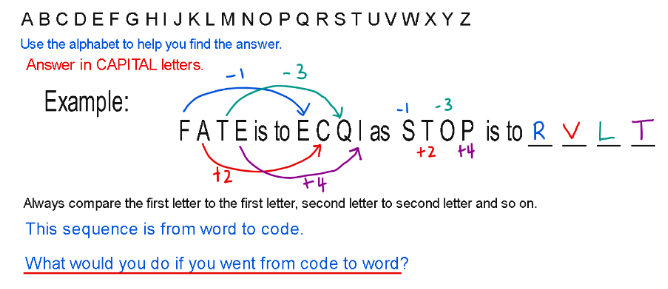 If CAP is represented by FDS, what does FRZ represent?     (C to F = +3). ( A to D = +3). (P to S = +3)      To find word from code, we do the reverse pattern        F - 3 = C       R - 3 = O       Z - 3 = W If AGENT is represented by CIGPV, how should GUEST be represented?    (A to C = +2), (G to I= +2)   (E to G= +2), (N to P= +2), (T to V= +2)    Since we need to create a code for the name, then:    G + 2 = I, U + 2 = W, E + 2 = G, S + 2 = U, T + 2 = V     (IWGUV) If COLLECT is represented by BPKMDDS, how is RECEIVE represented?(C to B = -1), (O to P= +1) (L to K= -1), (L to M= +1), (E to D= -1), (C to D= +1), (T to L= -1)Since we need to create a code for the name, then: R - 1 = Q, E + 1 = F, C- 1 = B, E + 1 = F, I - 1 = H, V + 1 = W, E - 1 = D( QFBFHWD) If GREEN is represented by FSDFM, what does FSDZ represent?(G to F = -1), (R to S= +1), (E to D= -1), (E to F= +1), (N to M= -1)Code to word ( opposite)F + 1 = G, S- 1 = R, D + 1 = E, Z - 1 = Y         (GREY) If RACE is represented by SCFI, what does XQUH represent?        (R to S = +1), (A to C= +2), (C to F = +3), (E to I = +4) Code to word ( opposite)(X-1 = W),  (Q- 2 = O), ( U - 3 = R) , ( H - 4 = D)          (WORD)If SALT is represented by TYOP, how should GIRL be represented?(S to T = +1), (A to Y= -2), (L to O= +3), (T to P= -4)Since we need to create a code for the name, then:(G + 1 = H),( I-2 = G),( R + 3 = U), (L - 4 = H)      (HGUH)Need more practice? Why not try our FREE sample Online papers.https://smart-stepz.com/free-learning-resources/